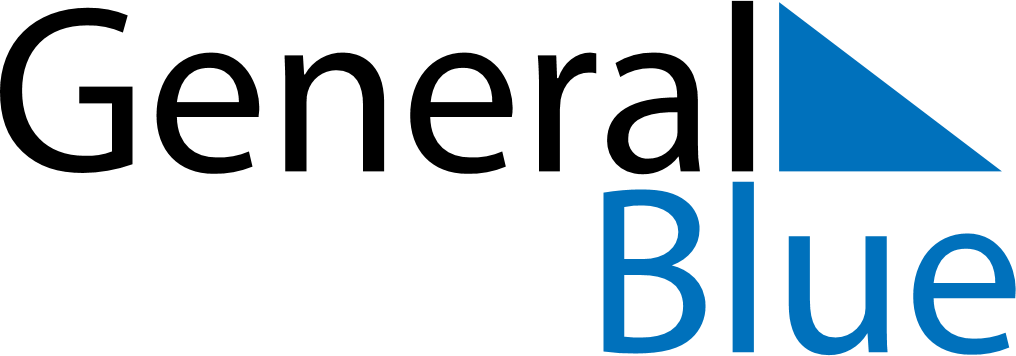 May 2024May 2024May 2024May 2024May 2024May 2024Sandefjord, Vestfold og Telemark, NorwaySandefjord, Vestfold og Telemark, NorwaySandefjord, Vestfold og Telemark, NorwaySandefjord, Vestfold og Telemark, NorwaySandefjord, Vestfold og Telemark, NorwaySandefjord, Vestfold og Telemark, NorwaySunday Monday Tuesday Wednesday Thursday Friday Saturday 1 2 3 4 Sunrise: 5:20 AM Sunset: 9:11 PM Daylight: 15 hours and 50 minutes. Sunrise: 5:18 AM Sunset: 9:14 PM Daylight: 15 hours and 55 minutes. Sunrise: 5:15 AM Sunset: 9:16 PM Daylight: 16 hours and 0 minutes. Sunrise: 5:13 AM Sunset: 9:18 PM Daylight: 16 hours and 5 minutes. 5 6 7 8 9 10 11 Sunrise: 5:10 AM Sunset: 9:21 PM Daylight: 16 hours and 10 minutes. Sunrise: 5:08 AM Sunset: 9:23 PM Daylight: 16 hours and 15 minutes. Sunrise: 5:05 AM Sunset: 9:25 PM Daylight: 16 hours and 20 minutes. Sunrise: 5:03 AM Sunset: 9:28 PM Daylight: 16 hours and 24 minutes. Sunrise: 5:00 AM Sunset: 9:30 PM Daylight: 16 hours and 29 minutes. Sunrise: 4:58 AM Sunset: 9:32 PM Daylight: 16 hours and 34 minutes. Sunrise: 4:55 AM Sunset: 9:35 PM Daylight: 16 hours and 39 minutes. 12 13 14 15 16 17 18 Sunrise: 4:53 AM Sunset: 9:37 PM Daylight: 16 hours and 43 minutes. Sunrise: 4:51 AM Sunset: 9:39 PM Daylight: 16 hours and 48 minutes. Sunrise: 4:49 AM Sunset: 9:41 PM Daylight: 16 hours and 52 minutes. Sunrise: 4:46 AM Sunset: 9:44 PM Daylight: 16 hours and 57 minutes. Sunrise: 4:44 AM Sunset: 9:46 PM Daylight: 17 hours and 1 minute. Sunrise: 4:42 AM Sunset: 9:48 PM Daylight: 17 hours and 5 minutes. Sunrise: 4:40 AM Sunset: 9:50 PM Daylight: 17 hours and 10 minutes. 19 20 21 22 23 24 25 Sunrise: 4:38 AM Sunset: 9:52 PM Daylight: 17 hours and 14 minutes. Sunrise: 4:36 AM Sunset: 9:54 PM Daylight: 17 hours and 18 minutes. Sunrise: 4:34 AM Sunset: 9:57 PM Daylight: 17 hours and 22 minutes. Sunrise: 4:32 AM Sunset: 9:59 PM Daylight: 17 hours and 26 minutes. Sunrise: 4:30 AM Sunset: 10:01 PM Daylight: 17 hours and 30 minutes. Sunrise: 4:28 AM Sunset: 10:03 PM Daylight: 17 hours and 34 minutes. Sunrise: 4:27 AM Sunset: 10:05 PM Daylight: 17 hours and 38 minutes. 26 27 28 29 30 31 Sunrise: 4:25 AM Sunset: 10:07 PM Daylight: 17 hours and 41 minutes. Sunrise: 4:23 AM Sunset: 10:08 PM Daylight: 17 hours and 45 minutes. Sunrise: 4:22 AM Sunset: 10:10 PM Daylight: 17 hours and 48 minutes. Sunrise: 4:20 AM Sunset: 10:12 PM Daylight: 17 hours and 52 minutes. Sunrise: 4:18 AM Sunset: 10:14 PM Daylight: 17 hours and 55 minutes. Sunrise: 4:17 AM Sunset: 10:16 PM Daylight: 17 hours and 58 minutes. 